Make all checks payable to MAAETHANK YOU FOR YOUR SUPPORT OF AGRISCIENCE EDUCATION IN MICHIGAN!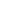 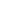 INVOICEMichigan Association of Agriscience EducatorsINVOICE # DATE: MAY 1, 2022Kevin NugentMAAE Treasurer11090 Five Mile Rd.Lowell, MI 49331
www.teachanr.com info@teachanr.comKevin NugentMAAE Treasurer11090 Five Mile Rd.Lowell, MI 49331
www.teachanr.com info@teachanr.comTOQTYDESCRIPTIONUNIT PRICELINE TOTAL1MAAE Registration$225.00$225.001Summer Professional Development Institute$225.00$225.00SUBTOTAL$450.00TOTAL$450.00